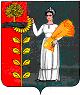     Администрация сельского поселения   Каверинский  сельсовет                                          Добринского муниципального района Липецкой области                                             Российской ФедерацииПОСТАНОВЛЕНИЕ  26.02.2020г.                                           с. Паршиновка                                                   № 17                                              О внесении изменений в   Административный регламент    по предоставлению муниципальной  услуги  «Предоставление разрешения на отклонение                              от предельных  параметров разрешённого строительства, реконструкции                                       объектов капитального строительства»           Руководствуясь Протестом прокуратуры Добринского района от 17.02.2020                           № 28-2020 на Административный регламент по предоставлению муниципальной  услуги  «Предоставление разрешения на отклонение от предельных  параметров разрешённого строительства, реконструкции объектов капитального строительства»,  (принятый  постановлением администрации сельского поселения Каверинский сельсовет от 11.05.2016г. № 26), ст. 40 Градостроительного кодекса Российской Федерации,   постановлением Правительства Российской Федерации от 26.02.2010 № 96                             «Об антикоррупционной экспертизе нормативных правовых актов и проектов нормативных правовых актов»,   администрация сельского поселения   Каверинский сельсовет Постановляет:          1. Внести изменения в  Административный регламент предоставления муниципальной услуги  «Предоставление разрешения на отклонение от предельных параметров разрешённого строительства, реконструкции объектов капитального строительства», (принятый  постановлением администрации сельского поселения Каверинский сельсовет от 11.05.2016 № 26), согласно приложению.           2. Настоящее постановление вступает в силу с момента его подписания и  обнародования   на официальном сайте администрации сельского   поселения Каверинский сельсовет. 3. Контроль за исполнением настоящего постановления оставляю за собой.Глава  сельского поселенияКаверинский сельсовет                                                          Д.И. Ширяев				                 Принятпостановлением администрациисельского поселенияКаверинский сельсовет № 17 от 26.02.2020Измененияв  Административный регламент предоставления муниципальной услуги  «Предоставление разрешения на отклонение от предельных                                       параметров разрешённого строительства, реконструкции объектов                капитального строительства» (принятый  постановлением администрации сельского поселения                               Каверинский сельсовет от 11.05.2016 № 26)1. Внести в    Административный регламент предоставления муниципальной услуги  «Предоставление разрешения на отклонение от предельных параметров разрешённого строительства, реконструкции объектов капитального строительства», (принятый  постановлением администрации сельского поселения Каверинский сельсовет от 11.05.2016 № 26), следующие изменения:1.1.  п. 2.6 раздела 2. «Стандарт  предоставления  муниципальной услуги»                   - читать в следующей редакции:«2.6. Исчерпывающий перечень документов, необходимых для предоставления муниципальной услуги, подлежащий представлению заявителем, порядок их представления.Заинтересованное в получении разрешения на отклонение от предельных параметров разрешенного строительства, реконструкции объектов капитального строительства лицо направляет в комиссию заявление о предоставлении такого разрешения. Заявление о предоставлении разрешения на отклонение от предельных параметров разрешенного строительства, реконструкции объектов капитального строительства может быть направлено в форме электронного документа, подписанного электронной подписью.   Заявление о предоставлении разрешения на отклонение от предельных параметров разрешенного строительства, реконструкции объектов капитального строительства может быть подано в администрацию сельского поселения  так же и на бумажном носителе (приложение 1 к настоящему регламенту). К заявлению прилагаются копии правоустанавливающих документов на земельный участок.».        1.2. Приложение № 2 к административному регламенту: «Блок-схема предоставления муниципальной услуги» - отменить.Глава  сельского поселенияКаверинский сельсовет                                                          Д.И. Ширяев